[Your Company Name][Your Company Address][Company Contact Information]

[Date of Letter][Contact Name]


Dear [First Name Last Name],Thank you for your interest in the open position for a [Job Title] here at [Company Name]. We appreciate the time you took to apply, however, we have chosen to move forward with other candidates at this time.We will hold onto your resume for a period of six months, and will reach out if we determine there is a better fit for your skill set within our company. You are also welcome to apply again in the future as new positions open up.


Regards,[Your Name]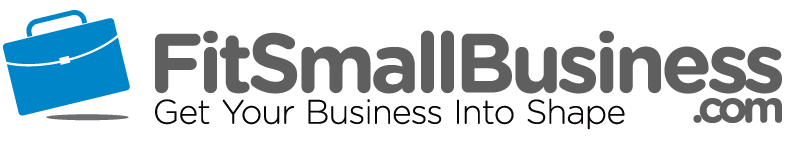 